【庐山恋、黄山行】【秀丽庐山+大美黄山+美丽乡村婺源篁岭+水墨宏村+鄱阳湖+景德镇】  纯玩双卧8日 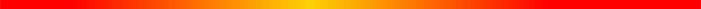 全程 0 购物 ，把更多的时间留给美景【最佳路线】一次性畅游江西安徽 5 大著名景点 ，其中 4 个为国家级 5A 级风景名胜区 ，中间几大景区车程时间均在 2-3 小时之内 ，让您有充分的游览时间 ，省去长期坐车的苦恼。【精品景区】【秀美庐山】中华十大名山之一 ，素有“ 匡庐奇秀甲天下”之誉。【大美黄山】 “登黄山 ，天下无山” ，磅礴的日出、华丽的晚霞、壮观的云海、奇异的佛光 … …【水墨宏村】隐匿于“桃花源里人家”的古镇 ，其极具代表性的徽派建筑 ，高高昂起的马头墙 ，湖水清莲 ， 拱桥如虹 ，犹如一幅画走进了很多人心里。【最美婺源】 “青山清水清泉 ，难得一方净土 ，徽俗徽建徽戏 ，自有千年古韵”。【千年瓷都】 “ 中华向号瓷之国 ，瓷业高峰是此都”。【舒心住宿】3 晚优质商务型酒店 ，升级2 晚四星标准酒店（不挂牌）【超值赠送】赠送精美景德镇瓷器一份！【徽州美食】走进当地 ，亲口品尝八大菜系之徽菜风味及婺源糊菜等特色餐 ，美食美刻 ，感受“舌尖上的徽州” ；【空调车辆】当地空调旅游车 ，根据实际人数合理调配车型 ，确保一人一正座；【专业服务】20 余年旅游从业接待经验 ，确保行程衔接无忧！简易行程一览行程仅供参考 ，具体根据实际情况微调行程 简易行程一览行程仅供参考 ，具体根据实际情况微调行程 简易行程一览行程仅供参考 ，具体根据实际情况微调行程 简易行程一览行程仅供参考 ，具体根据实际情况微调行程 简易行程一览行程仅供参考 ，具体根据实际情况微调行程 天数行程及景点交通餐食住宿D1四川—往九江火车无火车上D2抵达九江后 ，入住酒店旅游车无九江D3九江—婺源—黄山 ：婺源精华游旅游车早晚汤口或屯溪D4黄山—婺源 ：黄山一 日游旅游车早晚婺源D5婺源—九江 ：景德镇、鄱阳湖旅游车早晚九江D6庐山—九江 ：庐山一 日游旅游车早九江D7自由活动 ，根据车次赴九江火车站 ，乘火车回家火车早火车上D8返程途中 ，回家家1、沿途经过（去程：成都西、德阳、绵阳、江油、广元） /（回程：绵阳、江油、广元，成都西）2、沿途经过（去程：成都东、达州、南充、遂宁）/（回程：达州、营山、蓬安、南充、遂宁、成都东）1、沿途经过（去程：成都西、德阳、绵阳、江油、广元） /（回程：绵阳、江油、广元，成都西）2、沿途经过（去程：成都东、达州、南充、遂宁）/（回程：达州、营山、蓬安、南充、遂宁、成都东）1、沿途经过（去程：成都西、德阳、绵阳、江油、广元） /（回程：绵阳、江油、广元，成都西）2、沿途经过（去程：成都东、达州、南充、遂宁）/（回程：达州、营山、蓬安、南充、遂宁、成都东）1、沿途经过（去程：成都西、德阳、绵阳、江油、广元） /（回程：绵阳、江油、广元，成都西）2、沿途经过（去程：成都东、达州、南充、遂宁）/（回程：达州、营山、蓬安、南充、遂宁、成都东）1、沿途经过（去程：成都西、德阳、绵阳、江油、广元） /（回程：绵阳、江油、广元，成都西）2、沿途经过（去程：成都东、达州、南充、遂宁）/（回程：达州、营山、蓬安、南充、遂宁、成都东）详 细 行 程 安 排详 细 行 程 安 排详 细 行 程 安 排详 细 行 程 安 排详 细 行 程 安 排详 细 行 程 安 排D1四川—九江四川—九江用餐 ：无用餐 ：无住宿 ：火车上D1亲爱的游客朋友们 ，请在火车站乘火车硬卧前往江西（具体的站点以出票为准） ，欣赏火车沿美景。亲爱的游客朋友们 ，请在火车站乘火车硬卧前往江西（具体的站点以出票为准） ，欣赏火车沿美景。亲爱的游客朋友们 ，请在火车站乘火车硬卧前往江西（具体的站点以出票为准） ，欣赏火车沿美景。亲爱的游客朋友们 ，请在火车站乘火车硬卧前往江西（具体的站点以出票为准） ，欣赏火车沿美景。亲爱的游客朋友们 ，请在火车站乘火车硬卧前往江西（具体的站点以出票为准） ，欣赏火车沿美景。D2抵达九江抵达九江用餐 ：无用餐 ：无住宿 ：九江D2抵达九江后接站 ，入住酒店。你可以在酒店休息 ，也可以四处走走 ，自由活动。为抵达九江后接站 ，入住酒店。你可以在酒店休息 ，也可以四处走走 ，自由活动。为抵达九江后接站 ，入住酒店。你可以在酒店休息 ，也可以四处走走 ，自由活动。为抵达九江后接站 ，入住酒店。你可以在酒店休息 ，也可以四处走走 ，自由活动。为抵达九江后接站 ，入住酒店。你可以在酒店休息 ，也可以四处走走 ，自由活动。为D2接下来的旅途做好准备！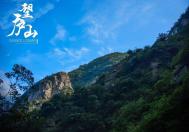 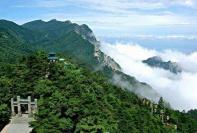 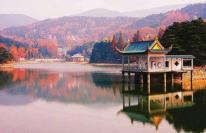 D3九江—婺源—黄山九江—婺源—黄山用餐 ：早晚用餐 ：早晚住宿 ：汤口或屯溪D3早上 8：00 左右乘车（约 3 小时）前往中国醉美丽的乡村--婺源 ，游【鲜花小镇-- 篁岭景区 180 分钟】（索道150元/人（ 周末165元/人）  ，赠送门票） ，青山向晚盈轩翠 ，碧水含春 傍槛流 ，以“晒秋”闻名 ，被称为“梯云人家”。景区千米观光缆车 ：梯田、古树、农 舍、天池尽收眼帘；三百米“天街”商铺林立、数十栋精美民居古趣盎然 ，似一幅流动 缩写版的“清明上河图”.行程结束后乘车赴黄山。参观【谢裕大茶叶博物馆】（游览时 间不低于 40 分钟） ，是安徽省首家茶文化博物馆 ，按徽派风格建造 ，是介绍黄山毛峰 创始人谢正安及黄山毛峰茶叶的发展史、制作工艺展示、茶道表演、品茗为一体的 ，以宣传徽州文化和徽州茶文化为主题的文化馆。晚入住酒店后，今日行程结束。早上 8：00 左右乘车（约 3 小时）前往中国醉美丽的乡村--婺源 ，游【鲜花小镇-- 篁岭景区 180 分钟】（索道150元/人（ 周末165元/人）  ，赠送门票） ，青山向晚盈轩翠 ，碧水含春 傍槛流 ，以“晒秋”闻名 ，被称为“梯云人家”。景区千米观光缆车 ：梯田、古树、农 舍、天池尽收眼帘；三百米“天街”商铺林立、数十栋精美民居古趣盎然 ，似一幅流动 缩写版的“清明上河图”.行程结束后乘车赴黄山。参观【谢裕大茶叶博物馆】（游览时 间不低于 40 分钟） ，是安徽省首家茶文化博物馆 ，按徽派风格建造 ，是介绍黄山毛峰 创始人谢正安及黄山毛峰茶叶的发展史、制作工艺展示、茶道表演、品茗为一体的 ，以宣传徽州文化和徽州茶文化为主题的文化馆。晚入住酒店后，今日行程结束。早上 8：00 左右乘车（约 3 小时）前往中国醉美丽的乡村--婺源 ，游【鲜花小镇-- 篁岭景区 180 分钟】（索道150元/人（ 周末165元/人）  ，赠送门票） ，青山向晚盈轩翠 ，碧水含春 傍槛流 ，以“晒秋”闻名 ，被称为“梯云人家”。景区千米观光缆车 ：梯田、古树、农 舍、天池尽收眼帘；三百米“天街”商铺林立、数十栋精美民居古趣盎然 ，似一幅流动 缩写版的“清明上河图”.行程结束后乘车赴黄山。参观【谢裕大茶叶博物馆】（游览时 间不低于 40 分钟） ，是安徽省首家茶文化博物馆 ，按徽派风格建造 ，是介绍黄山毛峰 创始人谢正安及黄山毛峰茶叶的发展史、制作工艺展示、茶道表演、品茗为一体的 ，以宣传徽州文化和徽州茶文化为主题的文化馆。晚入住酒店后，今日行程结束。早上 8：00 左右乘车（约 3 小时）前往中国醉美丽的乡村--婺源 ，游【鲜花小镇-- 篁岭景区 180 分钟】（索道150元/人（ 周末165元/人）  ，赠送门票） ，青山向晚盈轩翠 ，碧水含春 傍槛流 ，以“晒秋”闻名 ，被称为“梯云人家”。景区千米观光缆车 ：梯田、古树、农 舍、天池尽收眼帘；三百米“天街”商铺林立、数十栋精美民居古趣盎然 ，似一幅流动 缩写版的“清明上河图”.行程结束后乘车赴黄山。参观【谢裕大茶叶博物馆】（游览时 间不低于 40 分钟） ，是安徽省首家茶文化博物馆 ，按徽派风格建造 ，是介绍黄山毛峰 创始人谢正安及黄山毛峰茶叶的发展史、制作工艺展示、茶道表演、品茗为一体的 ，以宣传徽州文化和徽州茶文化为主题的文化馆。晚入住酒店后，今日行程结束。早上 8：00 左右乘车（约 3 小时）前往中国醉美丽的乡村--婺源 ，游【鲜花小镇-- 篁岭景区 180 分钟】（索道150元/人（ 周末165元/人）  ，赠送门票） ，青山向晚盈轩翠 ，碧水含春 傍槛流 ，以“晒秋”闻名 ，被称为“梯云人家”。景区千米观光缆车 ：梯田、古树、农 舍、天池尽收眼帘；三百米“天街”商铺林立、数十栋精美民居古趣盎然 ，似一幅流动 缩写版的“清明上河图”.行程结束后乘车赴黄山。参观【谢裕大茶叶博物馆】（游览时 间不低于 40 分钟） ，是安徽省首家茶文化博物馆 ，按徽派风格建造 ，是介绍黄山毛峰 创始人谢正安及黄山毛峰茶叶的发展史、制作工艺展示、茶道表演、品茗为一体的 ，以宣传徽州文化和徽州茶文化为主题的文化馆。晚入住酒店后，今日行程结束。D3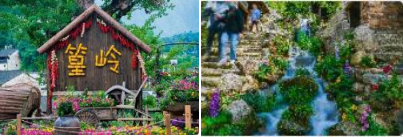 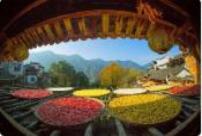 D4黄山—婺源黄山—婺源用餐 ：早晚用餐 ：早晚住宿 ：婺源D4早餐后景区换乘索道（往返索道 170 元/人自理）登【黄山/游览（ 300 分钟）】  ：早餐后景区换乘索道（往返索道 170 元/人自理）登【黄山/游览（ 300 分钟）】  ：早餐后景区换乘索道（往返索道 170 元/人自理）登【黄山/游览（ 300 分钟）】  ：早餐后景区换乘索道（往返索道 170 元/人自理）登【黄山/游览（ 300 分钟）】  ：早餐后景区换乘索道（往返索道 170 元/人自理）登【黄山/游览（ 300 分钟）】  ：游览迎客松、陪客松、送客松、莲花峰、百步云梯、老鼠偷油、老僧人定、一线天、鳌 鱼峰、天海、光明顶、北海景区、清凉台、梦笔生花、始信峰、 白鹅岭等；行程结束后 乘车前往“ 中国画里的乡村”【宏村景区 90 分钟】 ，宏村整体规划合理、布局建造堪 称“ 中华一绝”的古水系牛形村落 ，成为当今世界历史文化遗产的一大奇迹。月沼是宏 村最出片子的地方 ，无论春夏秋冬 ，它的微波水面、老屋的古色古香 ，都是游人摄友的 最爱！ 《卧虎藏龙》之地 ，村口南湖边总有很多学生在这里画画 ，湖水倒映中的徽派建 筑美不胜收。还有民艺收藏馆的树人馆 ，民间故宫”的承志堂等.......漫步古村落 ，走古色古香的石板路体验徽之旅。晚入住酒店后，今日行程结束。 游览迎客松、陪客松、送客松、莲花峰、百步云梯、老鼠偷油、老僧人定、一线天、鳌 鱼峰、天海、光明顶、北海景区、清凉台、梦笔生花、始信峰、 白鹅岭等；行程结束后 乘车前往“ 中国画里的乡村”【宏村景区 90 分钟】 ，宏村整体规划合理、布局建造堪 称“ 中华一绝”的古水系牛形村落 ，成为当今世界历史文化遗产的一大奇迹。月沼是宏 村最出片子的地方 ，无论春夏秋冬 ，它的微波水面、老屋的古色古香 ，都是游人摄友的 最爱！ 《卧虎藏龙》之地 ，村口南湖边总有很多学生在这里画画 ，湖水倒映中的徽派建 筑美不胜收。还有民艺收藏馆的树人馆 ，民间故宫”的承志堂等.......漫步古村落 ，走古色古香的石板路体验徽之旅。晚入住酒店后，今日行程结束。 游览迎客松、陪客松、送客松、莲花峰、百步云梯、老鼠偷油、老僧人定、一线天、鳌 鱼峰、天海、光明顶、北海景区、清凉台、梦笔生花、始信峰、 白鹅岭等；行程结束后 乘车前往“ 中国画里的乡村”【宏村景区 90 分钟】 ，宏村整体规划合理、布局建造堪 称“ 中华一绝”的古水系牛形村落 ，成为当今世界历史文化遗产的一大奇迹。月沼是宏 村最出片子的地方 ，无论春夏秋冬 ，它的微波水面、老屋的古色古香 ，都是游人摄友的 最爱！ 《卧虎藏龙》之地 ，村口南湖边总有很多学生在这里画画 ，湖水倒映中的徽派建 筑美不胜收。还有民艺收藏馆的树人馆 ，民间故宫”的承志堂等.......漫步古村落 ，走古色古香的石板路体验徽之旅。晚入住酒店后，今日行程结束。 游览迎客松、陪客松、送客松、莲花峰、百步云梯、老鼠偷油、老僧人定、一线天、鳌 鱼峰、天海、光明顶、北海景区、清凉台、梦笔生花、始信峰、 白鹅岭等；行程结束后 乘车前往“ 中国画里的乡村”【宏村景区 90 分钟】 ，宏村整体规划合理、布局建造堪 称“ 中华一绝”的古水系牛形村落 ，成为当今世界历史文化遗产的一大奇迹。月沼是宏 村最出片子的地方 ，无论春夏秋冬 ，它的微波水面、老屋的古色古香 ，都是游人摄友的 最爱！ 《卧虎藏龙》之地 ，村口南湖边总有很多学生在这里画画 ，湖水倒映中的徽派建 筑美不胜收。还有民艺收藏馆的树人馆 ，民间故宫”的承志堂等.......漫步古村落 ，走古色古香的石板路体验徽之旅。晚入住酒店后，今日行程结束。 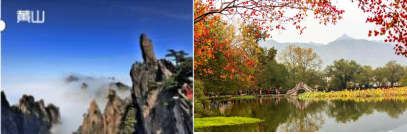 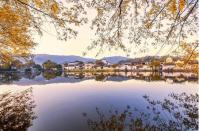 D5婺源—九江用餐 ：早晚住宿 ：九江住宿 ：九江D5早餐后乘车前往千年瓷都景德镇官窑陶瓷生产基地【官窑陶瓷生产基地】（约 90 分钟）， 它是一家集传统工艺与现代工艺相结合的陶瓷企业。注重产品的开发设计 ，成功开发出   一系列中高端产品。其中包括国家礼品系列用瓷 ，以及党政机关 ，企事业单位专用瓷 ， 收到广泛的好评。后乘车赴中国第一大淡水湖鄱阳湖(车程约 1.5 小时) ，游鄱阳湖冬季候   鸟的栖息地和观赏区【鞋山岛】（门票+船票+鄱阳湖全鱼宴+车费导服 200 元/人自理）， 景区素有“天下无双第一鞋 ，享有世界文化景观之美誉”。位于中国最大的淡水湖鄱阳湖中段 ，孤峰独特、雄踞中流 ，威镇鄱湖 ，以神奇峻拔 ，物华灵秀著称于世 ，是鄱阳湖   中的第一绝景。后可乘船游览鄱阳湖和长江交汇处形成的天然绝景【江湖两色】，江水 西来浑浊 ，湖水南来清澈 ，在千古名山石钟山下形成一条延绵 50 余里的清浊分界线， 吸引了众多游客前来观赏。后游苏轼《石钟山记》—【石钟山】石钟山地势险要 ，陡峭   峥嵘 ，因控扼长江及鄱阳湖 ，居高  临下 ，进可攻 ，退可守 ，号称“江湖锁钥”，自古即 为军事要塞 ，成为兵家必争之地。登临山上 ，既可远眺庐山烟云；又可近睹江湖清浊。晚入住酒店后，今日行程结束。早餐后乘车前往千年瓷都景德镇官窑陶瓷生产基地【官窑陶瓷生产基地】（约 90 分钟）， 它是一家集传统工艺与现代工艺相结合的陶瓷企业。注重产品的开发设计 ，成功开发出   一系列中高端产品。其中包括国家礼品系列用瓷 ，以及党政机关 ，企事业单位专用瓷 ， 收到广泛的好评。后乘车赴中国第一大淡水湖鄱阳湖(车程约 1.5 小时) ，游鄱阳湖冬季候   鸟的栖息地和观赏区【鞋山岛】（门票+船票+鄱阳湖全鱼宴+车费导服 200 元/人自理）， 景区素有“天下无双第一鞋 ，享有世界文化景观之美誉”。位于中国最大的淡水湖鄱阳湖中段 ，孤峰独特、雄踞中流 ，威镇鄱湖 ，以神奇峻拔 ，物华灵秀著称于世 ，是鄱阳湖   中的第一绝景。后可乘船游览鄱阳湖和长江交汇处形成的天然绝景【江湖两色】，江水 西来浑浊 ，湖水南来清澈 ，在千古名山石钟山下形成一条延绵 50 余里的清浊分界线， 吸引了众多游客前来观赏。后游苏轼《石钟山记》—【石钟山】石钟山地势险要 ，陡峭   峥嵘 ，因控扼长江及鄱阳湖 ，居高  临下 ，进可攻 ，退可守 ，号称“江湖锁钥”，自古即 为军事要塞 ，成为兵家必争之地。登临山上 ，既可远眺庐山烟云；又可近睹江湖清浊。晚入住酒店后，今日行程结束。早餐后乘车前往千年瓷都景德镇官窑陶瓷生产基地【官窑陶瓷生产基地】（约 90 分钟）， 它是一家集传统工艺与现代工艺相结合的陶瓷企业。注重产品的开发设计 ，成功开发出   一系列中高端产品。其中包括国家礼品系列用瓷 ，以及党政机关 ，企事业单位专用瓷 ， 收到广泛的好评。后乘车赴中国第一大淡水湖鄱阳湖(车程约 1.5 小时) ，游鄱阳湖冬季候   鸟的栖息地和观赏区【鞋山岛】（门票+船票+鄱阳湖全鱼宴+车费导服 200 元/人自理）， 景区素有“天下无双第一鞋 ，享有世界文化景观之美誉”。位于中国最大的淡水湖鄱阳湖中段 ，孤峰独特、雄踞中流 ，威镇鄱湖 ，以神奇峻拔 ，物华灵秀著称于世 ，是鄱阳湖   中的第一绝景。后可乘船游览鄱阳湖和长江交汇处形成的天然绝景【江湖两色】，江水 西来浑浊 ，湖水南来清澈 ，在千古名山石钟山下形成一条延绵 50 余里的清浊分界线， 吸引了众多游客前来观赏。后游苏轼《石钟山记》—【石钟山】石钟山地势险要 ，陡峭   峥嵘 ，因控扼长江及鄱阳湖 ，居高  临下 ，进可攻 ，退可守 ，号称“江湖锁钥”，自古即 为军事要塞 ，成为兵家必争之地。登临山上 ，既可远眺庐山烟云；又可近睹江湖清浊。晚入住酒店后，今日行程结束。早餐后乘车前往千年瓷都景德镇官窑陶瓷生产基地【官窑陶瓷生产基地】（约 90 分钟）， 它是一家集传统工艺与现代工艺相结合的陶瓷企业。注重产品的开发设计 ，成功开发出   一系列中高端产品。其中包括国家礼品系列用瓷 ，以及党政机关 ，企事业单位专用瓷 ， 收到广泛的好评。后乘车赴中国第一大淡水湖鄱阳湖(车程约 1.5 小时) ，游鄱阳湖冬季候   鸟的栖息地和观赏区【鞋山岛】（门票+船票+鄱阳湖全鱼宴+车费导服 200 元/人自理）， 景区素有“天下无双第一鞋 ，享有世界文化景观之美誉”。位于中国最大的淡水湖鄱阳湖中段 ，孤峰独特、雄踞中流 ，威镇鄱湖 ，以神奇峻拔 ，物华灵秀著称于世 ，是鄱阳湖   中的第一绝景。后可乘船游览鄱阳湖和长江交汇处形成的天然绝景【江湖两色】，江水 西来浑浊 ，湖水南来清澈 ，在千古名山石钟山下形成一条延绵 50 余里的清浊分界线， 吸引了众多游客前来观赏。后游苏轼《石钟山记》—【石钟山】石钟山地势险要 ，陡峭   峥嵘 ，因控扼长江及鄱阳湖 ，居高  临下 ，进可攻 ，退可守 ，号称“江湖锁钥”，自古即 为军事要塞 ，成为兵家必争之地。登临山上 ，既可远眺庐山烟云；又可近睹江湖清浊。晚入住酒店后，今日行程结束。D5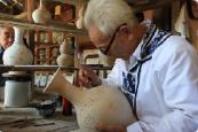 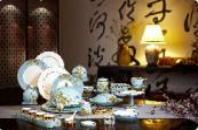 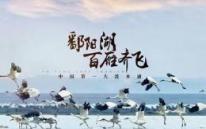 D6庐山—九江庐山—九江庐山—九江用餐:早住宿：九江D6早餐后乘车前往世界文化遗产景观中国 5A 级名山——【庐山】（不含景区交通车） ，游花径公园、白居易草堂、碧波荡漾、形如提琴的【如琴湖】（ 60 分钟），【锦绣谷】 ：谷中千岩竞秀 ，万壑回萦、断崖天成 ，石林挺秀 ，峭壁峰壑如雄狮长啸 ，如猛虎跃涧 ，似捷猿攀 登 ，似仙翁盘坐 ，栩栩如生 ，一路景色如锦绣画卷、令人陶醉；充满神秘色彩的【天桥】； 好运石、无限风光在【险峰】、【谈判台旧址】 ；景色尽收眼底的【观妙亭】 ；石松、 天生一个【仙人洞】、【御碑亭】（ 90 分钟）。庐山具有传奇色彩的别墅--【美庐别墅】 （遇政策性闭馆改为外观）。观宫殿式建筑【芦林一号别墅】、诗碑园、【芦林湖】 ： 芦林湖四周群山环抱 ，苍松翠柏 ，景致优美 ，湖水洁净清澈 ，碧清如镜 ，山色倒影 ，相映成趣（游览约 50 分钟） ；游览庐山会议旧址。晚入住酒店后，今日行程结束。早餐后乘车前往世界文化遗产景观中国 5A 级名山——【庐山】（不含景区交通车） ，游花径公园、白居易草堂、碧波荡漾、形如提琴的【如琴湖】（ 60 分钟），【锦绣谷】 ：谷中千岩竞秀 ，万壑回萦、断崖天成 ，石林挺秀 ，峭壁峰壑如雄狮长啸 ，如猛虎跃涧 ，似捷猿攀 登 ，似仙翁盘坐 ，栩栩如生 ，一路景色如锦绣画卷、令人陶醉；充满神秘色彩的【天桥】； 好运石、无限风光在【险峰】、【谈判台旧址】 ；景色尽收眼底的【观妙亭】 ；石松、 天生一个【仙人洞】、【御碑亭】（ 90 分钟）。庐山具有传奇色彩的别墅--【美庐别墅】 （遇政策性闭馆改为外观）。观宫殿式建筑【芦林一号别墅】、诗碑园、【芦林湖】 ： 芦林湖四周群山环抱 ，苍松翠柏 ，景致优美 ，湖水洁净清澈 ，碧清如镜 ，山色倒影 ，相映成趣（游览约 50 分钟） ；游览庐山会议旧址。晚入住酒店后，今日行程结束。早餐后乘车前往世界文化遗产景观中国 5A 级名山——【庐山】（不含景区交通车） ，游花径公园、白居易草堂、碧波荡漾、形如提琴的【如琴湖】（ 60 分钟），【锦绣谷】 ：谷中千岩竞秀 ，万壑回萦、断崖天成 ，石林挺秀 ，峭壁峰壑如雄狮长啸 ，如猛虎跃涧 ，似捷猿攀 登 ，似仙翁盘坐 ，栩栩如生 ，一路景色如锦绣画卷、令人陶醉；充满神秘色彩的【天桥】； 好运石、无限风光在【险峰】、【谈判台旧址】 ；景色尽收眼底的【观妙亭】 ；石松、 天生一个【仙人洞】、【御碑亭】（ 90 分钟）。庐山具有传奇色彩的别墅--【美庐别墅】 （遇政策性闭馆改为外观）。观宫殿式建筑【芦林一号别墅】、诗碑园、【芦林湖】 ： 芦林湖四周群山环抱 ，苍松翠柏 ，景致优美 ，湖水洁净清澈 ，碧清如镜 ，山色倒影 ，相映成趣（游览约 50 分钟） ；游览庐山会议旧址。晚入住酒店后，今日行程结束。早餐后乘车前往世界文化遗产景观中国 5A 级名山——【庐山】（不含景区交通车） ，游花径公园、白居易草堂、碧波荡漾、形如提琴的【如琴湖】（ 60 分钟），【锦绣谷】 ：谷中千岩竞秀 ，万壑回萦、断崖天成 ，石林挺秀 ，峭壁峰壑如雄狮长啸 ，如猛虎跃涧 ，似捷猿攀 登 ，似仙翁盘坐 ，栩栩如生 ，一路景色如锦绣画卷、令人陶醉；充满神秘色彩的【天桥】； 好运石、无限风光在【险峰】、【谈判台旧址】 ；景色尽收眼底的【观妙亭】 ；石松、 天生一个【仙人洞】、【御碑亭】（ 90 分钟）。庐山具有传奇色彩的别墅--【美庐别墅】 （遇政策性闭馆改为外观）。观宫殿式建筑【芦林一号别墅】、诗碑园、【芦林湖】 ： 芦林湖四周群山环抱 ，苍松翠柏 ，景致优美 ，湖水洁净清澈 ，碧清如镜 ，山色倒影 ，相映成趣（游览约 50 分钟） ；游览庐山会议旧址。晚入住酒店后，今日行程结束。早餐后乘车前往世界文化遗产景观中国 5A 级名山——【庐山】（不含景区交通车） ，游花径公园、白居易草堂、碧波荡漾、形如提琴的【如琴湖】（ 60 分钟），【锦绣谷】 ：谷中千岩竞秀 ，万壑回萦、断崖天成 ，石林挺秀 ，峭壁峰壑如雄狮长啸 ，如猛虎跃涧 ，似捷猿攀 登 ，似仙翁盘坐 ，栩栩如生 ，一路景色如锦绣画卷、令人陶醉；充满神秘色彩的【天桥】； 好运石、无限风光在【险峰】、【谈判台旧址】 ；景色尽收眼底的【观妙亭】 ；石松、 天生一个【仙人洞】、【御碑亭】（ 90 分钟）。庐山具有传奇色彩的别墅--【美庐别墅】 （遇政策性闭馆改为外观）。观宫殿式建筑【芦林一号别墅】、诗碑园、【芦林湖】 ： 芦林湖四周群山环抱 ，苍松翠柏 ，景致优美 ，湖水洁净清澈 ，碧清如镜 ，山色倒影 ，相映成趣（游览约 50 分钟） ；游览庐山会议旧址。晚入住酒店后，今日行程结束。D6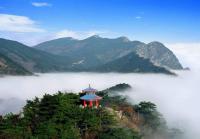 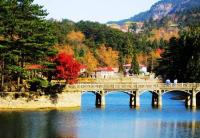 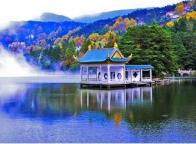 D7九江返程九江返程九江返程用餐：早餐住宿：火车上D7自由活动 ，后赴九江火车站 ，乘坐空调卧铺列车 ，观沿途风光。自由活动 ，后赴九江火车站 ，乘坐空调卧铺列车 ，观沿途风光。自由活动 ，后赴九江火车站 ，乘坐空调卧铺列车 ，观沿途风光。自由活动 ，后赴九江火车站 ，乘坐空调卧铺列车 ，观沿途风光。自由活动 ，后赴九江火车站 ，乘坐空调卧铺列车 ，观沿途风光。D8乘坐空调卧铺列车 ，观沿途风光 ，抵达温馨的家 ，结束愉快的旅程。以上行程仅供参考 ，具体走团根据实际情况微调行程 ，确保行程圆满！乘坐空调卧铺列车 ，观沿途风光 ，抵达温馨的家 ，结束愉快的旅程。以上行程仅供参考 ，具体走团根据实际情况微调行程 ，确保行程圆满！乘坐空调卧铺列车 ，观沿途风光 ，抵达温馨的家 ，结束愉快的旅程。以上行程仅供参考 ，具体走团根据实际情况微调行程 ，确保行程圆满！乘坐空调卧铺列车 ，观沿途风光 ，抵达温馨的家 ，结束愉快的旅程。以上行程仅供参考 ，具体走团根据实际情况微调行程 ，确保行程圆满！乘坐空调卧铺列车 ，观沿途风光 ，抵达温馨的家 ，结束愉快的旅程。以上行程仅供参考 ，具体走团根据实际情况微调行程 ，确保行程圆满！特别说明：行程中遇天气原因 ，航班取消 ，道路塌方等自然灾害人力不可抗拒因素 ，所产生的费用及损失 由客人自理；导游可根据当地具体情况调整景点游览顺序 ，但绝不减少景点 ，请知晓！特别说明：行程中遇天气原因 ，航班取消 ，道路塌方等自然灾害人力不可抗拒因素 ，所产生的费用及损失 由客人自理；导游可根据当地具体情况调整景点游览顺序 ，但绝不减少景点 ，请知晓！特别说明：行程中遇天气原因 ，航班取消 ，道路塌方等自然灾害人力不可抗拒因素 ，所产生的费用及损失 由客人自理；导游可根据当地具体情况调整景点游览顺序 ，但绝不减少景点 ，请知晓！特别说明：行程中遇天气原因 ，航班取消 ，道路塌方等自然灾害人力不可抗拒因素 ，所产生的费用及损失 由客人自理；导游可根据当地具体情况调整景点游览顺序 ，但绝不减少景点 ，请知晓！特别说明：行程中遇天气原因 ，航班取消 ，道路塌方等自然灾害人力不可抗拒因素 ，所产生的费用及损失 由客人自理；导游可根据当地具体情况调整景点游览顺序 ，但绝不减少景点 ，请知晓！特别说明：行程中遇天气原因 ，航班取消 ，道路塌方等自然灾害人力不可抗拒因素 ，所产生的费用及损失 由客人自理；导游可根据当地具体情况调整景点游览顺序 ，但绝不减少景点 ，请知晓！接 待 标 准接 待 标 准接 待 标 准接 待 标 准接 待 标 准接 待 标 准费   用   包交通①前往九江的往返硬卧车票；②当地旅游车（车型不定 ，确保一人一正座） ；备注 ：由于是散客行程 ，不接受不在一个车厢、铺位不满意以及对动车时间不满意的投诉。①前往九江的往返硬卧车票；②当地旅游车（车型不定 ，确保一人一正座） ；备注 ：由于是散客行程 ，不接受不在一个车厢、铺位不满意以及对动车时间不满意的投诉。①前往九江的往返硬卧车票；②当地旅游车（车型不定 ，确保一人一正座） ；备注 ：由于是散客行程 ，不接受不在一个车厢、铺位不满意以及对动车时间不满意的投诉。①前往九江的往返硬卧车票；②当地旅游车（车型不定 ，确保一人一正座） ；备注 ：由于是散客行程 ，不接受不在一个车厢、铺位不满意以及对动车时间不满意的投诉。费   用   包住宿指定酒店双人标间（我社在行程中只提供标准双人间 ，若出现单男单女 ，客人请自行补足 标准房差） 。酒店含彩电、独卫等 ，具体安排按实际住的宾馆为准。备注 ：江西政府为提倡全民环保意识 ，所有酒店均不允许提供一次性洗漱用具 ，请游客自指定酒店双人标间（我社在行程中只提供标准双人间 ，若出现单男单女 ，客人请自行补足 标准房差） 。酒店含彩电、独卫等 ，具体安排按实际住的宾馆为准。备注 ：江西政府为提倡全民环保意识 ，所有酒店均不允许提供一次性洗漱用具 ，请游客自指定酒店双人标间（我社在行程中只提供标准双人间 ，若出现单男单女 ，客人请自行补足 标准房差） 。酒店含彩电、独卫等 ，具体安排按实际住的宾馆为准。备注 ：江西政府为提倡全民环保意识 ，所有酒店均不允许提供一次性洗漱用具 ，请游客自指定酒店双人标间（我社在行程中只提供标准双人间 ，若出现单男单女 ，客人请自行补足 标准房差） 。酒店含彩电、独卫等 ，具体安排按实际住的宾馆为准。备注 ：江西政府为提倡全民环保意识 ，所有酒店均不允许提供一次性洗漱用具 ，请游客自产品合同补充协议为了满足旅游者个性化的游览需求 ，旅游者和旅行社经协商一致自愿签署本另行付费项目补充协议 ，自费项 目参加与否 ，由旅游者根据自身需要和个人意志 ，自愿、 自主决定 ，旅行社全程绝不强制参加自费项目。（ 一 ）因旅行社安排的旅游线路中不包括另付费旅游项目 ，为了满足旅游者需要 ，双方协商一致在行程之外 另行约定另行付费旅游项目 ，该项目安排在自由活动期间进行 ，旅游者可自由选择。（ 二 ）因不可抗力或无法预见的情况导致行程变更、人数不够等原因致使旅行社无法安排另行付费时 ，请旅 游者谅解 ，双方均不承担违约责任。（ 三 ）旅游者应严格遵守导游告知的活动时间 ，以免延误行程或影响其他客人活动。（四）因旅游者超时或其他原因产生的费用或遗漏行程 ，由旅游者自身承担。（五）旅行社在此特别提醒旅游者 ：以下所列另付费旅游项目 ，请您自愿谨慎选择并注意安全提示 ，尤其不 要参加自身状况不宜参加的项目。如您参加的是高风险活动（如水上水下活动、高速高空活动等） ，建议您 另行购买专项人身意外保险。（六）以下所列自费项目费用为 20 人以上的综合优惠价格 ，若要求参加人数不足 20 人时 ，费用会有所调 整。（七）自费项目门票及费用已是旅行社最低折扣价 ，游客不再享受其他证件的优惠。为了满足旅游者个性化的游览需求 ，旅游者和旅行社经协商一致自愿签署本另行付费项目补充协议 ，自费项 目参加与否 ，由旅游者根据自身需要和个人意志 ，自愿、 自主决定 ，旅行社全程绝不强制参加自费项目。（ 一 ）因旅行社安排的旅游线路中不包括另付费旅游项目 ，为了满足旅游者需要 ，双方协商一致在行程之外 另行约定另行付费旅游项目 ，该项目安排在自由活动期间进行 ，旅游者可自由选择。（ 二 ）因不可抗力或无法预见的情况导致行程变更、人数不够等原因致使旅行社无法安排另行付费时 ，请旅 游者谅解 ，双方均不承担违约责任。（ 三 ）旅游者应严格遵守导游告知的活动时间 ，以免延误行程或影响其他客人活动。（四）因旅游者超时或其他原因产生的费用或遗漏行程 ，由旅游者自身承担。（五）旅行社在此特别提醒旅游者 ：以下所列另付费旅游项目 ，请您自愿谨慎选择并注意安全提示 ，尤其不 要参加自身状况不宜参加的项目。如您参加的是高风险活动（如水上水下活动、高速高空活动等） ，建议您 另行购买专项人身意外保险。（六）以下所列自费项目费用为 20 人以上的综合优惠价格 ，若要求参加人数不足 20 人时 ，费用会有所调 整。（七）自费项目门票及费用已是旅行社最低折扣价 ，游客不再享受其他证件的优惠。为了满足旅游者个性化的游览需求 ，旅游者和旅行社经协商一致自愿签署本另行付费项目补充协议 ，自费项 目参加与否 ，由旅游者根据自身需要和个人意志 ，自愿、 自主决定 ，旅行社全程绝不强制参加自费项目。（ 一 ）因旅行社安排的旅游线路中不包括另付费旅游项目 ，为了满足旅游者需要 ，双方协商一致在行程之外 另行约定另行付费旅游项目 ，该项目安排在自由活动期间进行 ，旅游者可自由选择。（ 二 ）因不可抗力或无法预见的情况导致行程变更、人数不够等原因致使旅行社无法安排另行付费时 ，请旅 游者谅解 ，双方均不承担违约责任。（ 三 ）旅游者应严格遵守导游告知的活动时间 ，以免延误行程或影响其他客人活动。（四）因旅游者超时或其他原因产生的费用或遗漏行程 ，由旅游者自身承担。（五）旅行社在此特别提醒旅游者 ：以下所列另付费旅游项目 ，请您自愿谨慎选择并注意安全提示 ，尤其不 要参加自身状况不宜参加的项目。如您参加的是高风险活动（如水上水下活动、高速高空活动等） ，建议您 另行购买专项人身意外保险。（六）以下所列自费项目费用为 20 人以上的综合优惠价格 ，若要求参加人数不足 20 人时 ，费用会有所调 整。（七）自费项目门票及费用已是旅行社最低折扣价 ，游客不再享受其他证件的优惠。为了满足旅游者个性化的游览需求 ，旅游者和旅行社经协商一致自愿签署本另行付费项目补充协议 ，自费项 目参加与否 ，由旅游者根据自身需要和个人意志 ，自愿、 自主决定 ，旅行社全程绝不强制参加自费项目。（ 一 ）因旅行社安排的旅游线路中不包括另付费旅游项目 ，为了满足旅游者需要 ，双方协商一致在行程之外 另行约定另行付费旅游项目 ，该项目安排在自由活动期间进行 ，旅游者可自由选择。（ 二 ）因不可抗力或无法预见的情况导致行程变更、人数不够等原因致使旅行社无法安排另行付费时 ，请旅 游者谅解 ，双方均不承担违约责任。（ 三 ）旅游者应严格遵守导游告知的活动时间 ，以免延误行程或影响其他客人活动。（四）因旅游者超时或其他原因产生的费用或遗漏行程 ，由旅游者自身承担。（五）旅行社在此特别提醒旅游者 ：以下所列另付费旅游项目 ，请您自愿谨慎选择并注意安全提示 ，尤其不 要参加自身状况不宜参加的项目。如您参加的是高风险活动（如水上水下活动、高速高空活动等） ，建议您 另行购买专项人身意外保险。（六）以下所列自费项目费用为 20 人以上的综合优惠价格 ，若要求参加人数不足 20 人时 ，费用会有所调 整。（七）自费项目门票及费用已是旅行社最低折扣价 ，游客不再享受其他证件的优惠。为了满足旅游者个性化的游览需求 ，旅游者和旅行社经协商一致自愿签署本另行付费项目补充协议 ，自费项 目参加与否 ，由旅游者根据自身需要和个人意志 ，自愿、 自主决定 ，旅行社全程绝不强制参加自费项目。（ 一 ）因旅行社安排的旅游线路中不包括另付费旅游项目 ，为了满足旅游者需要 ，双方协商一致在行程之外 另行约定另行付费旅游项目 ，该项目安排在自由活动期间进行 ，旅游者可自由选择。（ 二 ）因不可抗力或无法预见的情况导致行程变更、人数不够等原因致使旅行社无法安排另行付费时 ，请旅 游者谅解 ，双方均不承担违约责任。（ 三 ）旅游者应严格遵守导游告知的活动时间 ，以免延误行程或影响其他客人活动。（四）因旅游者超时或其他原因产生的费用或遗漏行程 ，由旅游者自身承担。（五）旅行社在此特别提醒旅游者 ：以下所列另付费旅游项目 ，请您自愿谨慎选择并注意安全提示 ，尤其不 要参加自身状况不宜参加的项目。如您参加的是高风险活动（如水上水下活动、高速高空活动等） ，建议您 另行购买专项人身意外保险。（六）以下所列自费项目费用为 20 人以上的综合优惠价格 ，若要求参加人数不足 20 人时 ，费用会有所调 整。（七）自费项目门票及费用已是旅行社最低折扣价 ，游客不再享受其他证件的优惠。为了满足旅游者个性化的游览需求 ，旅游者和旅行社经协商一致自愿签署本另行付费项目补充协议 ，自费项 目参加与否 ，由旅游者根据自身需要和个人意志 ，自愿、 自主决定 ，旅行社全程绝不强制参加自费项目。（ 一 ）因旅行社安排的旅游线路中不包括另付费旅游项目 ，为了满足旅游者需要 ，双方协商一致在行程之外 另行约定另行付费旅游项目 ，该项目安排在自由活动期间进行 ，旅游者可自由选择。（ 二 ）因不可抗力或无法预见的情况导致行程变更、人数不够等原因致使旅行社无法安排另行付费时 ，请旅 游者谅解 ，双方均不承担违约责任。（ 三 ）旅游者应严格遵守导游告知的活动时间 ，以免延误行程或影响其他客人活动。（四）因旅游者超时或其他原因产生的费用或遗漏行程 ，由旅游者自身承担。（五）旅行社在此特别提醒旅游者 ：以下所列另付费旅游项目 ，请您自愿谨慎选择并注意安全提示 ，尤其不 要参加自身状况不宜参加的项目。如您参加的是高风险活动（如水上水下活动、高速高空活动等） ，建议您 另行购买专项人身意外保险。（六）以下所列自费项目费用为 20 人以上的综合优惠价格 ，若要求参加人数不足 20 人时 ，费用会有所调 整。（七）自费项目门票及费用已是旅行社最低折扣价 ，游客不再享受其他证件的优惠。为了满足旅游者个性化的游览需求 ，旅游者和旅行社经协商一致自愿签署本另行付费项目补充协议 ，自费项 目参加与否 ，由旅游者根据自身需要和个人意志 ，自愿、 自主决定 ，旅行社全程绝不强制参加自费项目。（ 一 ）因旅行社安排的旅游线路中不包括另付费旅游项目 ，为了满足旅游者需要 ，双方协商一致在行程之外 另行约定另行付费旅游项目 ，该项目安排在自由活动期间进行 ，旅游者可自由选择。（ 二 ）因不可抗力或无法预见的情况导致行程变更、人数不够等原因致使旅行社无法安排另行付费时 ，请旅 游者谅解 ，双方均不承担违约责任。（ 三 ）旅游者应严格遵守导游告知的活动时间 ，以免延误行程或影响其他客人活动。（四）因旅游者超时或其他原因产生的费用或遗漏行程 ，由旅游者自身承担。（五）旅行社在此特别提醒旅游者 ：以下所列另付费旅游项目 ，请您自愿谨慎选择并注意安全提示 ，尤其不 要参加自身状况不宜参加的项目。如您参加的是高风险活动（如水上水下活动、高速高空活动等） ，建议您 另行购买专项人身意外保险。（六）以下所列自费项目费用为 20 人以上的综合优惠价格 ，若要求参加人数不足 20 人时 ，费用会有所调 整。（七）自费项目门票及费用已是旅行社最低折扣价 ，游客不再享受其他证件的优惠。地点项目项目费用说明参考价格庐山庐山观光车（往返）庐山观光车（往返）必须乘坐90元/人黄山黄山进山车（往返）黄山进山车（往返）必须乘坐38元/人黄山黄山缆车黄山缆车上行+下行170元/人婺源篁岭观光缆车篁岭观光缆车往返150元/人（ 周末165元/人） （进景区就须乘坐）鄱阳湖鄱阳湖观赏区【鞋山岛】【石钟山】门票+船票+鄱阳湖全鱼宴+车费+导服门票+船票+鄱阳湖全鱼宴+车费+导服298元/人旅行社优惠价200元/人注 意 事 项注 意 事 项注 意 事 项注 意 事 项注 意 事 项注 意 事 项注 意 事 项婺源游览注意事项 ：1、婺源位于江西、安徽、浙江三省交界处 ，古属徽州地区管辖 ，生活习惯和饮食习惯都和安徽省差不多 ，饭菜主要以清淡为 主 ，主要菜式都是以“蒸”菜系列为主 ，如粉蒸肉、粉蒸鱼、粉蒸排骨等 ，如各位朋友特别喜欢吃辣菜 ，建议各位自备些辣酱 之类。2、婺源不是一个独立的景点 ，他是以一个婺源县为中心 ，下面很多乡村都是一些精华的景点 ，景点与景点之间距离长短不一。 3、进入婺源村落之后 ，在参观时候 ，可以看到很多的农民家里都没有关上大门 ，游客如果想到村民家中去参观的话 ，需征求  主人的同意后方可进入。景德镇游览注意事项 ：1、景德镇是中国的瓷都 ，历来以瓷器闻名于世 ，位于江西省东北部 ，与中国最美的乡村婺源相距 70 公里 ，与江西省省会南昌 距离 260 公里 ，是去游览婺源的必经之路。2、景德镇主要生产 4 大瓷器“青花瓷”、“青花玲珑瓷” 、“粉彩瓷” 、“高温颜色釉”。在这个四种瓷器品种当中 ，前两者是主要以生活用器为主 ，后两者是以观赏和收藏为主。3、在景德镇游览时 ，尤其选购瓷器时切记“一看 ，二听 ，三摸 ，四比”第一个先看瓷器的成品 ，是否精细。第二个用 2 个瓷  器互相轻轻的敲击 ，听听瓷器碰撞时发出的声音 ，可以判断出瓷器在制坯过程当中瓷胎的紧密度 ，声音清脆表示胎胚紧密严实。 第三个用手摸摸瓷器的表面是否光滑 ，这点可以看出瓷器在生产的时候用“釉”的好坏。第四个互相比较。就是意味着买整套  瓷器用品时 ，要尽量把同样的瓷器成品拿出来互相比较下 ，看 2 个瓷器大小、图案是否同样。这样的话 ，就可以判断瓷器在制婺源游览注意事项 ：1、婺源位于江西、安徽、浙江三省交界处 ，古属徽州地区管辖 ，生活习惯和饮食习惯都和安徽省差不多 ，饭菜主要以清淡为 主 ，主要菜式都是以“蒸”菜系列为主 ，如粉蒸肉、粉蒸鱼、粉蒸排骨等 ，如各位朋友特别喜欢吃辣菜 ，建议各位自备些辣酱 之类。2、婺源不是一个独立的景点 ，他是以一个婺源县为中心 ，下面很多乡村都是一些精华的景点 ，景点与景点之间距离长短不一。 3、进入婺源村落之后 ，在参观时候 ，可以看到很多的农民家里都没有关上大门 ，游客如果想到村民家中去参观的话 ，需征求  主人的同意后方可进入。景德镇游览注意事项 ：1、景德镇是中国的瓷都 ，历来以瓷器闻名于世 ，位于江西省东北部 ，与中国最美的乡村婺源相距 70 公里 ，与江西省省会南昌 距离 260 公里 ，是去游览婺源的必经之路。2、景德镇主要生产 4 大瓷器“青花瓷”、“青花玲珑瓷” 、“粉彩瓷” 、“高温颜色釉”。在这个四种瓷器品种当中 ，前两者是主要以生活用器为主 ，后两者是以观赏和收藏为主。3、在景德镇游览时 ，尤其选购瓷器时切记“一看 ，二听 ，三摸 ，四比”第一个先看瓷器的成品 ，是否精细。第二个用 2 个瓷  器互相轻轻的敲击 ，听听瓷器碰撞时发出的声音 ，可以判断出瓷器在制坯过程当中瓷胎的紧密度 ，声音清脆表示胎胚紧密严实。 第三个用手摸摸瓷器的表面是否光滑 ，这点可以看出瓷器在生产的时候用“釉”的好坏。第四个互相比较。就是意味着买整套  瓷器用品时 ，要尽量把同样的瓷器成品拿出来互相比较下 ，看 2 个瓷器大小、图案是否同样。这样的话 ，就可以判断瓷器在制婺源游览注意事项 ：1、婺源位于江西、安徽、浙江三省交界处 ，古属徽州地区管辖 ，生活习惯和饮食习惯都和安徽省差不多 ，饭菜主要以清淡为 主 ，主要菜式都是以“蒸”菜系列为主 ，如粉蒸肉、粉蒸鱼、粉蒸排骨等 ，如各位朋友特别喜欢吃辣菜 ，建议各位自备些辣酱 之类。2、婺源不是一个独立的景点 ，他是以一个婺源县为中心 ，下面很多乡村都是一些精华的景点 ，景点与景点之间距离长短不一。 3、进入婺源村落之后 ，在参观时候 ，可以看到很多的农民家里都没有关上大门 ，游客如果想到村民家中去参观的话 ，需征求  主人的同意后方可进入。景德镇游览注意事项 ：1、景德镇是中国的瓷都 ，历来以瓷器闻名于世 ，位于江西省东北部 ，与中国最美的乡村婺源相距 70 公里 ，与江西省省会南昌 距离 260 公里 ，是去游览婺源的必经之路。2、景德镇主要生产 4 大瓷器“青花瓷”、“青花玲珑瓷” 、“粉彩瓷” 、“高温颜色釉”。在这个四种瓷器品种当中 ，前两者是主要以生活用器为主 ，后两者是以观赏和收藏为主。3、在景德镇游览时 ，尤其选购瓷器时切记“一看 ，二听 ，三摸 ，四比”第一个先看瓷器的成品 ，是否精细。第二个用 2 个瓷  器互相轻轻的敲击 ，听听瓷器碰撞时发出的声音 ，可以判断出瓷器在制坯过程当中瓷胎的紧密度 ，声音清脆表示胎胚紧密严实。 第三个用手摸摸瓷器的表面是否光滑 ，这点可以看出瓷器在生产的时候用“釉”的好坏。第四个互相比较。就是意味着买整套  瓷器用品时 ，要尽量把同样的瓷器成品拿出来互相比较下 ，看 2 个瓷器大小、图案是否同样。这样的话 ，就可以判断瓷器在制婺源游览注意事项 ：1、婺源位于江西、安徽、浙江三省交界处 ，古属徽州地区管辖 ，生活习惯和饮食习惯都和安徽省差不多 ，饭菜主要以清淡为 主 ，主要菜式都是以“蒸”菜系列为主 ，如粉蒸肉、粉蒸鱼、粉蒸排骨等 ，如各位朋友特别喜欢吃辣菜 ，建议各位自备些辣酱 之类。2、婺源不是一个独立的景点 ，他是以一个婺源县为中心 ，下面很多乡村都是一些精华的景点 ，景点与景点之间距离长短不一。 3、进入婺源村落之后 ，在参观时候 ，可以看到很多的农民家里都没有关上大门 ，游客如果想到村民家中去参观的话 ，需征求  主人的同意后方可进入。景德镇游览注意事项 ：1、景德镇是中国的瓷都 ，历来以瓷器闻名于世 ，位于江西省东北部 ，与中国最美的乡村婺源相距 70 公里 ，与江西省省会南昌 距离 260 公里 ，是去游览婺源的必经之路。2、景德镇主要生产 4 大瓷器“青花瓷”、“青花玲珑瓷” 、“粉彩瓷” 、“高温颜色釉”。在这个四种瓷器品种当中 ，前两者是主要以生活用器为主 ，后两者是以观赏和收藏为主。3、在景德镇游览时 ，尤其选购瓷器时切记“一看 ，二听 ，三摸 ，四比”第一个先看瓷器的成品 ，是否精细。第二个用 2 个瓷  器互相轻轻的敲击 ，听听瓷器碰撞时发出的声音 ，可以判断出瓷器在制坯过程当中瓷胎的紧密度 ，声音清脆表示胎胚紧密严实。 第三个用手摸摸瓷器的表面是否光滑 ，这点可以看出瓷器在生产的时候用“釉”的好坏。第四个互相比较。就是意味着买整套  瓷器用品时 ，要尽量把同样的瓷器成品拿出来互相比较下 ，看 2 个瓷器大小、图案是否同样。这样的话 ，就可以判断瓷器在制婺源游览注意事项 ：1、婺源位于江西、安徽、浙江三省交界处 ，古属徽州地区管辖 ，生活习惯和饮食习惯都和安徽省差不多 ，饭菜主要以清淡为 主 ，主要菜式都是以“蒸”菜系列为主 ，如粉蒸肉、粉蒸鱼、粉蒸排骨等 ，如各位朋友特别喜欢吃辣菜 ，建议各位自备些辣酱 之类。2、婺源不是一个独立的景点 ，他是以一个婺源县为中心 ，下面很多乡村都是一些精华的景点 ，景点与景点之间距离长短不一。 3、进入婺源村落之后 ，在参观时候 ，可以看到很多的农民家里都没有关上大门 ，游客如果想到村民家中去参观的话 ，需征求  主人的同意后方可进入。景德镇游览注意事项 ：1、景德镇是中国的瓷都 ，历来以瓷器闻名于世 ，位于江西省东北部 ，与中国最美的乡村婺源相距 70 公里 ，与江西省省会南昌 距离 260 公里 ，是去游览婺源的必经之路。2、景德镇主要生产 4 大瓷器“青花瓷”、“青花玲珑瓷” 、“粉彩瓷” 、“高温颜色釉”。在这个四种瓷器品种当中 ，前两者是主要以生活用器为主 ，后两者是以观赏和收藏为主。3、在景德镇游览时 ，尤其选购瓷器时切记“一看 ，二听 ，三摸 ，四比”第一个先看瓷器的成品 ，是否精细。第二个用 2 个瓷  器互相轻轻的敲击 ，听听瓷器碰撞时发出的声音 ，可以判断出瓷器在制坯过程当中瓷胎的紧密度 ，声音清脆表示胎胚紧密严实。 第三个用手摸摸瓷器的表面是否光滑 ，这点可以看出瓷器在生产的时候用“釉”的好坏。第四个互相比较。就是意味着买整套  瓷器用品时 ，要尽量把同样的瓷器成品拿出来互相比较下 ，看 2 个瓷器大小、图案是否同样。这样的话 ，就可以判断瓷器在制婺源游览注意事项 ：1、婺源位于江西、安徽、浙江三省交界处 ，古属徽州地区管辖 ，生活习惯和饮食习惯都和安徽省差不多 ，饭菜主要以清淡为 主 ，主要菜式都是以“蒸”菜系列为主 ，如粉蒸肉、粉蒸鱼、粉蒸排骨等 ，如各位朋友特别喜欢吃辣菜 ，建议各位自备些辣酱 之类。2、婺源不是一个独立的景点 ，他是以一个婺源县为中心 ，下面很多乡村都是一些精华的景点 ，景点与景点之间距离长短不一。 3、进入婺源村落之后 ，在参观时候 ，可以看到很多的农民家里都没有关上大门 ，游客如果想到村民家中去参观的话 ，需征求  主人的同意后方可进入。景德镇游览注意事项 ：1、景德镇是中国的瓷都 ，历来以瓷器闻名于世 ，位于江西省东北部 ，与中国最美的乡村婺源相距 70 公里 ，与江西省省会南昌 距离 260 公里 ，是去游览婺源的必经之路。2、景德镇主要生产 4 大瓷器“青花瓷”、“青花玲珑瓷” 、“粉彩瓷” 、“高温颜色釉”。在这个四种瓷器品种当中 ，前两者是主要以生活用器为主 ，后两者是以观赏和收藏为主。3、在景德镇游览时 ，尤其选购瓷器时切记“一看 ，二听 ，三摸 ，四比”第一个先看瓷器的成品 ，是否精细。第二个用 2 个瓷  器互相轻轻的敲击 ，听听瓷器碰撞时发出的声音 ，可以判断出瓷器在制坯过程当中瓷胎的紧密度 ，声音清脆表示胎胚紧密严实。 第三个用手摸摸瓷器的表面是否光滑 ，这点可以看出瓷器在生产的时候用“釉”的好坏。第四个互相比较。就是意味着买整套  瓷器用品时 ，要尽量把同样的瓷器成品拿出来互相比较下 ，看 2 个瓷器大小、图案是否同样。这样的话 ，就可以判断瓷器在制婺源游览注意事项 ：1、婺源位于江西、安徽、浙江三省交界处 ，古属徽州地区管辖 ，生活习惯和饮食习惯都和安徽省差不多 ，饭菜主要以清淡为 主 ，主要菜式都是以“蒸”菜系列为主 ，如粉蒸肉、粉蒸鱼、粉蒸排骨等 ，如各位朋友特别喜欢吃辣菜 ，建议各位自备些辣酱 之类。2、婺源不是一个独立的景点 ，他是以一个婺源县为中心 ，下面很多乡村都是一些精华的景点 ，景点与景点之间距离长短不一。 3、进入婺源村落之后 ，在参观时候 ，可以看到很多的农民家里都没有关上大门 ，游客如果想到村民家中去参观的话 ，需征求  主人的同意后方可进入。景德镇游览注意事项 ：1、景德镇是中国的瓷都 ，历来以瓷器闻名于世 ，位于江西省东北部 ，与中国最美的乡村婺源相距 70 公里 ，与江西省省会南昌 距离 260 公里 ，是去游览婺源的必经之路。2、景德镇主要生产 4 大瓷器“青花瓷”、“青花玲珑瓷” 、“粉彩瓷” 、“高温颜色釉”。在这个四种瓷器品种当中 ，前两者是主要以生活用器为主 ，后两者是以观赏和收藏为主。3、在景德镇游览时 ，尤其选购瓷器时切记“一看 ，二听 ，三摸 ，四比”第一个先看瓷器的成品 ，是否精细。第二个用 2 个瓷  器互相轻轻的敲击 ，听听瓷器碰撞时发出的声音 ，可以判断出瓷器在制坯过程当中瓷胎的紧密度 ，声音清脆表示胎胚紧密严实。 第三个用手摸摸瓷器的表面是否光滑 ，这点可以看出瓷器在生产的时候用“釉”的好坏。第四个互相比较。就是意味着买整套  瓷器用品时 ，要尽量把同样的瓷器成品拿出来互相比较下 ，看 2 个瓷器大小、图案是否同样。这样的话 ，就可以判断瓷器在制坯和上釉过程中是否严格。由此可以判断一个瓷器的好坏。4、在选购瓷器的时候 ，因为所有的景德镇的商家店铺中瓷器的摆放十分的紧凑。加上瓷器又是一个易碎品 ，在选购的同时 ， 切记轻拿轻放。还有就是在观赏瓷器的时候 ，不要走神 ，要随时注意脚底下。不要无意的踢到摆放在不起眼的瓷器。有的瓷器 是成套的 ，商家可能只摆放几个样品 ，如果不小心打碎了一个 ，可能成套的瓷器都必须买回去了。请各位去景德镇参观游览的 游客切记！黄山游览注意事项 ：1、出行客人请带好本人身份证或有效证件 ，小孩携带户口本 ，60 岁以上老年须有家人陪同。2、上山轻装少带行李 ，以免过多消耗体力 ，影响登山。登山以穿登山鞋、布鞋、球鞋为宜 ，穿皮鞋和塑料底鞋容易滑跌。山  高路陡 ，游山时以缓步为宜 ，不可过速。登山时身略前俯 ，可走“Z”形。这样既省力 ，又轻松。为安全计 ，一定要做到“走  路不看景 ，看景不走路”。边走边看比较危险。登山时可买一竹棍或手杖。上山时要带足开水、饮料和必备的药品 ，以应急需。游山时应结伴同行 ，相互照顾 ，不要只身攀高登险。3、黄山气候变化很大 ，时睛时雨 ，反复无常。登山时要带雨衣 ，下雨风大 ，不宜打伞。雷雨时不要攀登高峰 ，特别不要攀登 天都、莲花二峰。不要用手扶铁链 ，亦不宜在树下避雨 ，以防雷击。黄山虽雨天较多 ，但阴雨连绵的天气很少 ，早雨午晴 ，午 雨晚晴 ，或夜雨晨晴 ，都是常事。若遇到这种情况 ，游者不必败兴 ，雨后观景风光更加绮丽 ，云海、彩虹、瀑布、晚霞等 ，尤 为壮观 ，览之可尽饱眼福。夏天游览松谷庵的翡翠池、五龙潭及东海翡翠谷的彩池群时 ，千万不要下水游泳 ，因为虽值夏日 ， 但泉水很凉 ，以防险情发生。4、登山途中请注意偶尔有黄山野生短尾猴 ，尽量不要近距离拍照、投喂食物 ，以免被攻击 ，发生意外。5、山上夜晚和清晨气温较低 ，上山可带绒线衫。未带者亦无妨 ，一般的酒店房间有衣无偿使用。在高峻危险的山峰上照像时 ， 摄影者选好角度后就不要移动 ，特别注意不要后退 ，以防不测。为防止火灾 ，黄山风景区沿途均实行定点抽烟。在吸烟时应自觉将烟头、火柴杆熄灭 ，不可随意乱丢。6、景区一些主要山峰或景点可能因生态保护、恶劣天气等原因轮休或关闭 ，具体报名时请咨询。为了保护黄山风景区的清洁 卫生 ，不可随地乱扔垃圾、废物 ，沿途皆有垃圾池。黄山风景区内竹林、奇花、异草、药材、茶叶很多 ，这些都有是国家和人 民的财富 ，旅游者在游览时可尽情观赏 ，但不可采摘和挖掘。黄山建筑物、古迹很多 ，不得在任何建筑物、古迹、岩石、竹木 上题字刻画。7、因山上酒店条件局限 ，不同的房型可能安排不同的酒店 ，旺季同一种房型也可能安排不同的酒店。游客想提高住房标准需 另补差价 ，报名时确定。若到酒店后临时调换 ，原订房间费用将不能退还。山上房当天不得取消 ，如取消需全额赔偿。黄山山 顶不含正餐 ，游客可自备干粮或和随行客人凑够人数吃团餐。8、缆车段路程景点较少 ，慈光阁缆车段步行约 3 小时 ，云谷缆车段步行约 2.5 小时 ，去除缆车段另外需要爬山游览的路程至 少需要 4-5 小时 ，建议体力较差的游客乘坐缆车 ，以免影响游览。游客不坐缆车选择爬山为自由活动登山时间。选择乘缆车（需 排队等侯）的游客到达集中地点后可自由活动 ，等待团队集中。自由活动期间请游客结伴而行 ，注意人身安全 ，并按规定时间 到达集合地点集中。坯和上釉过程中是否严格。由此可以判断一个瓷器的好坏。4、在选购瓷器的时候 ，因为所有的景德镇的商家店铺中瓷器的摆放十分的紧凑。加上瓷器又是一个易碎品 ，在选购的同时 ， 切记轻拿轻放。还有就是在观赏瓷器的时候 ，不要走神 ，要随时注意脚底下。不要无意的踢到摆放在不起眼的瓷器。有的瓷器 是成套的 ，商家可能只摆放几个样品 ，如果不小心打碎了一个 ，可能成套的瓷器都必须买回去了。请各位去景德镇参观游览的 游客切记！黄山游览注意事项 ：1、出行客人请带好本人身份证或有效证件 ，小孩携带户口本 ，60 岁以上老年须有家人陪同。2、上山轻装少带行李 ，以免过多消耗体力 ，影响登山。登山以穿登山鞋、布鞋、球鞋为宜 ，穿皮鞋和塑料底鞋容易滑跌。山  高路陡 ，游山时以缓步为宜 ，不可过速。登山时身略前俯 ，可走“Z”形。这样既省力 ，又轻松。为安全计 ，一定要做到“走  路不看景 ，看景不走路”。边走边看比较危险。登山时可买一竹棍或手杖。上山时要带足开水、饮料和必备的药品 ，以应急需。游山时应结伴同行 ，相互照顾 ，不要只身攀高登险。3、黄山气候变化很大 ，时睛时雨 ，反复无常。登山时要带雨衣 ，下雨风大 ，不宜打伞。雷雨时不要攀登高峰 ，特别不要攀登 天都、莲花二峰。不要用手扶铁链 ，亦不宜在树下避雨 ，以防雷击。黄山虽雨天较多 ，但阴雨连绵的天气很少 ，早雨午晴 ，午 雨晚晴 ，或夜雨晨晴 ，都是常事。若遇到这种情况 ，游者不必败兴 ，雨后观景风光更加绮丽 ，云海、彩虹、瀑布、晚霞等 ，尤 为壮观 ，览之可尽饱眼福。夏天游览松谷庵的翡翠池、五龙潭及东海翡翠谷的彩池群时 ，千万不要下水游泳 ，因为虽值夏日 ， 但泉水很凉 ，以防险情发生。4、登山途中请注意偶尔有黄山野生短尾猴 ，尽量不要近距离拍照、投喂食物 ，以免被攻击 ，发生意外。5、山上夜晚和清晨气温较低 ，上山可带绒线衫。未带者亦无妨 ，一般的酒店房间有衣无偿使用。在高峻危险的山峰上照像时 ， 摄影者选好角度后就不要移动 ，特别注意不要后退 ，以防不测。为防止火灾 ，黄山风景区沿途均实行定点抽烟。在吸烟时应自觉将烟头、火柴杆熄灭 ，不可随意乱丢。6、景区一些主要山峰或景点可能因生态保护、恶劣天气等原因轮休或关闭 ，具体报名时请咨询。为了保护黄山风景区的清洁 卫生 ，不可随地乱扔垃圾、废物 ，沿途皆有垃圾池。黄山风景区内竹林、奇花、异草、药材、茶叶很多 ，这些都有是国家和人 民的财富 ，旅游者在游览时可尽情观赏 ，但不可采摘和挖掘。黄山建筑物、古迹很多 ，不得在任何建筑物、古迹、岩石、竹木 上题字刻画。7、因山上酒店条件局限 ，不同的房型可能安排不同的酒店 ，旺季同一种房型也可能安排不同的酒店。游客想提高住房标准需 另补差价 ，报名时确定。若到酒店后临时调换 ，原订房间费用将不能退还。山上房当天不得取消 ，如取消需全额赔偿。黄山山 顶不含正餐 ，游客可自备干粮或和随行客人凑够人数吃团餐。8、缆车段路程景点较少 ，慈光阁缆车段步行约 3 小时 ，云谷缆车段步行约 2.5 小时 ，去除缆车段另外需要爬山游览的路程至 少需要 4-5 小时 ，建议体力较差的游客乘坐缆车 ，以免影响游览。游客不坐缆车选择爬山为自由活动登山时间。选择乘缆车（需 排队等侯）的游客到达集中地点后可自由活动 ，等待团队集中。自由活动期间请游客结伴而行 ，注意人身安全 ，并按规定时间 到达集合地点集中。旅游者承诺 ：本人已认真阅读了上述行程安排 ，理解并同意遵守本补充协议 ，本补充协议作为旅游合同的附 件 ，与旅游合同具有同等效力。如本补充协议与旅游合同存在不一致 ，以本补充协议为准。旅游者承诺 ：本人已认真阅读了上述行程安排 ，理解并同意遵守本补充协议 ，本补充协议作为旅游合同的附 件 ，与旅游合同具有同等效力。如本补充协议与旅游合同存在不一致 ，以本补充协议为准。旅游者 ：日期 ：旅行社 ：日期 ：